Yateley Manor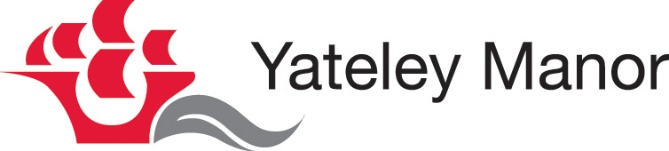 51 Reading RoadYateleyHampshire  GU46 7UQ 					Your Child  Their Journey  Our Focuswww.yateleymanor.com	Tel: (01252) 405500   Fax: (01252) 405504Yateley Manor is committed to safeguarding and promoting the welfare of children and expects all staff and volunteers to share this commitment.APPLICATION FORM FOR TEACHING POSTSCONFIDENTIALPRESENT APPOINTMENT (or most recent teaching appointment)PREVIOUS TEACHING APPOINTMENTS (please start with most recent)Details of work outside teaching and any gaps in employment should be recorded on the next page. You will be asked to explain any gaps.OTHER WORK EXPERIENCE (Please start with most recent)PERIOD WHEN NOT WORKING(Please give details of any voluntary work and other periods when you have not been employed)WORKED OUTSIDE THE UKPlease provide details if you have lived and/or worked outside the UK in the last 5 years.EDUCATION AND ACADEMIC QUALIFICATIONSPROFESSIONAL DEVELOPMENT over the last three years(Please give details of courses relevant to this application and indicate any awards earned)SUPPORTING INFORMATIONPLEASE READ THIS PART CAREFULLYPlease return your completed application form to: The Headmaster, Yateley Manor School, 51 Reading Road, Yateley, Hampshire. GU46 7UQ.  Alternatively email the form to the Headmaster’s PA: jhopwood@yateleymanor.com.POST APPLIED FOR:PERSONAL DETAILS (please use block capitals)PERSONAL DETAILS (please use block capitals)Last Name:First Name(s):Title:Former Names: (including maiden name)Address: (including postcode)How long have you lived at this address:If less than 5 years please provide all previous addresses for past 5 years.If less than 5 years please provide all previous addresses for past 5 years.Previous Address:(please indicate length of time at this address)Home Telephone: Work Telephone: Mobile Telephone:Email Address:DfE Teacher Reference Number:Date of recognition as a Qualified Teacher / NQT:Post Held:Date Appointed:Date Appointed:Responsibilities Held:(if applicable)School Name and Address:Number on Roll:Age Range:Boys /Girls/ Mixed:Boys /Girls/ Mixed:Name of Local Authority (if applicable):Community, Aided, Independent etc.Community, Aided, Independent etc.Community, Aided, Independent etc.Present Salary DetailsSalary Scale:(e.g. Main scale, UPS, Leadership)Salary Scale:(e.g. Main scale, UPS, Leadership)Salary Scale:(e.g. Main scale, UPS, Leadership)Present Salary DetailsSalary Point:Salary Point:Salary Point:Present Salary DetailsAdditional Allowances(e.g. TLR, SEC etc)Additional Allowances(e.g. TLR, SEC etc)Additional Allowances(e.g. TLR, SEC etc)Present Salary DetailsTotal Salary:(if part time please specify FTE)Total Salary:(if part time please specify FTE)Total Salary:(if part time please specify FTE)£££££Date left: (if applicable)Reason for Leaving:Title of Post/Responsibilities held/additional allowances and name of school/college/other employer.(Please specify if school is community, aided, controlled, Independent etc.)-Local Authority (if applicable)-Age range-Boys/girls/mixed-Key stages taught-Other relevant infoNORPeriod of ServiceFrom        To       Period of ServiceFrom        To       Reason for LeavingNature of OccupationEmployerPeriod of ServiceFrom           ToPeriod of ServiceFrom           ToReason for LeavingFromToReasonName of CountryDatesReasonSchool/College/UniversityFromToSubjects, Qualifications, Grades, HonoursSecondary (post 16)Higher EducationFurther postgraduate qualifications(including PGCE)CourseCertificate/Qualifications (if relevant)Provider/Organising BodyDates/DurationDrawing upon your experience, knowledge, skills and abilities, explain how you fulfil the requirements set out in the job description. Please demonstrate, using examples, your suitability for the position. Please include your reasons for applying for, and interest in, this position. (Experience may have been gained through paid or voluntary work, in or out of the home).INTERESTS (Both professional and leisure)Right to Work in the UKAre there any restrictions on your residence in the UK which might affect your right to take up employment in the UK?Yes/NoIf yes, please provide details:REFEREESREFEREESREFEREESREFEREESPlease supply names and contact details of at least two referees who can comment on your suitability for this position and attest to your professional and personal abilities. One should be your current or most recent employer. (Note: if you are not currently working with children but have done so in the past, the second referee should be the employer by whom you were most recently employed in work with children. References will not be accepted from relatives or persons who only know you as a friend.) Please note that these referees will be contacted if you are shortlisted for the post, and we will seek references before interview.Also, in relation to work with children, we will seek information about any past disciplinary issues relating to children and/or child protection concerns to which you may have been subjected, and you should be aware that any previous employer may be contacted.Please supply names and contact details of at least two referees who can comment on your suitability for this position and attest to your professional and personal abilities. One should be your current or most recent employer. (Note: if you are not currently working with children but have done so in the past, the second referee should be the employer by whom you were most recently employed in work with children. References will not be accepted from relatives or persons who only know you as a friend.) Please note that these referees will be contacted if you are shortlisted for the post, and we will seek references before interview.Also, in relation to work with children, we will seek information about any past disciplinary issues relating to children and/or child protection concerns to which you may have been subjected, and you should be aware that any previous employer may be contacted.Please supply names and contact details of at least two referees who can comment on your suitability for this position and attest to your professional and personal abilities. One should be your current or most recent employer. (Note: if you are not currently working with children but have done so in the past, the second referee should be the employer by whom you were most recently employed in work with children. References will not be accepted from relatives or persons who only know you as a friend.) Please note that these referees will be contacted if you are shortlisted for the post, and we will seek references before interview.Also, in relation to work with children, we will seek information about any past disciplinary issues relating to children and/or child protection concerns to which you may have been subjected, and you should be aware that any previous employer may be contacted.Please supply names and contact details of at least two referees who can comment on your suitability for this position and attest to your professional and personal abilities. One should be your current or most recent employer. (Note: if you are not currently working with children but have done so in the past, the second referee should be the employer by whom you were most recently employed in work with children. References will not be accepted from relatives or persons who only know you as a friend.) Please note that these referees will be contacted if you are shortlisted for the post, and we will seek references before interview.Also, in relation to work with children, we will seek information about any past disciplinary issues relating to children and/or child protection concerns to which you may have been subjected, and you should be aware that any previous employer may be contacted.REFEREE 1REFEREE 1REFEREE 2REFEREE 2NAMENAMEPOSITIONPOSITIONADDRESS (including postcode)ADDRESS (including postcode)TEL NOTEL NOFAX NOFAX NOEMAIL ADDRESSEMAIL ADDRESSIn what capacity do you know the referee?In what capacity do you know the referee?If you are known to either referee by any other name please give detailsIf you are known to either referee by any other name please give detailsIf you are known to either referee by any other name please give detailsIf you are known to either referee by any other name please give detailsKNOWN PERSONSPlease confirm if you know any existing employee, volunteer or Governor at the School and if 	so, please provide full details of how you know them.DECLARATIONAs the job for which you are applying involves substantial opportunity for access to children, it is important that you provide us with legally accurate answers. Upfront disclosure of a criminal record may not debar you from appointment as we shall consider the nature of the offence, how long ago and at what age it was committed and any other relevant factors. Please submit information in confidence enclosing details in a separate sealed envelope which will be seen and then destroyed by the Headteacher.  If you would like to discuss this beforehand, please telephone in confidence to the Headteacher for advice.Please disclose any unspent convictions, cautions, reprimands or warnings. Please note that the amendments to the Exceptions Order 1975 (2013) provide that certain spent convictions and cautions are 'protected' and are not subject to disclosure to employers, and cannot be taken into account. Guidance and criteria on the filtering of these cautions and convictions can be found at the Disclosure and Barring Service website. www.gov.uk/dbs  All other spent connections and cautions must be disclosed.You should be aware that the School will institute its own checks on successful applicants with the Disclosure and Barring Service.  Failure to declare any convictions (that are not subject to DBS filtering) may disqualify you for appointment or result in summary dismissal if the discrepancy comes to light subsequently.HEALTH DECLARATIONShould your application be successful and you are offered a position, you will be asked to provide information relating to your health or to complete a medical questionnaire and/or undergo a medical examination.We may also seek to verify any of the information provided to us in this application form.DATA PROTECTION The information that you provide on this form will be used to process your application for   employment.  The personal information that you provide will be stored and used in a confidential manner to help with our recruitment process. More details as to how we will process your data is set out in the Recruitment Privacy Notice and Data Protection Policy.If you succeed in your application and take up employment with the School, the information will be used in the administration of your employment.We may check the information provided by you on this form with third parties.I declare that the information I have given in this Application Form is accurate and true.  I understand that providing misleading or false information will disqualify me from appointment or if appointed, may result in my dismissal.I also understand that the information I have provided may be subject to verification by Yateley Manor.SIGNATURE OF APPLICANT………………………………….. DATE ………………….Where did you see this position advertised: